Конспект занятия по аппликации в подготовительной группе«Радужный хоровод»Подготовила воспитатель: Кузнецова А.Н.Цель: Учить детей вырезать несколько симметричных предметов из бумаги, сложенной гармошкой.Задачи:1 Расширять представления детей о народных играх ;прививать любовь к Родине; фольклорным традициям;.2. Развивать зрительный контроль за движением рук, координацию движений.3. Закреплять знание цветов спектра и их последовательность.4. Вспомнить правила безопасного обращения с ножницами. Воспитывать уверенность в своих силах; аккуратность; усидчивость.Оборудование: Бумага белая; набор цветной бумаги всех цветов спектра, ножницы. клей, салфетка, образец, иллюстрации с изображением хороводных игр.Ход занятияДети сидят за столом.Воспитатель: Я хочу сегодня начать наше занятие с заклички. Кто мне скажет что такое закличка?Дети:Воспитатель: Заклички – это стихотворные обращения к природе, небольшие песенки, которые предназначены для распевания группой детей или взрослых. В основном они сопровождаются различными игровыми действиями. Давайте и мы с вами закличем веснуВесна! Весна красна! Тепло солнышко!
Приди скорей, согрей детей!
Приди к нам с радостью!
С великой милостью!
С льном высоким!
С корнем глубоким!
С хлебом богатым!Воспитатель: Обратите внимание на картинки (с изображением людей в русских народных костюмах, водящих хоровод). Что вы видите на этих картинках?Дети: Девушки встали в кружок.Воспитатель: Как вы думаете, что делают люди, изображённые на них?Дети: Они водят хоровод.Воспитатель: Пришла весна, сошел снег, девушки радуются солнцу,водят хороводы и поют веснянки. А какие хороводные игры вы знаете?Дети: (ответы детей).Воспитатель: Действительно, хороводных игр существует очень много, я предлагаю вам вспомнить одну из них.Подвижная игра «Карусели»Еле-еле, еле-елеЗавертелись каруселиА потом. потом, потом,Все бегом. бегом, бегом!Тише, тише. не спешите,Карусель остановите.Раз-два, раз- два вот и кончилась игра.Воспитатель: Кто догадался, что мы будем делать сегодня на занятииДети:(ответы детей)Воспитатель:(Воспитатель демонстрирует фигурки людей) Сегодня мы будем вырезать из бумаги вот такой хоровод. Что нам для этого понадобится?Дети: (лист бумаги, ножницы)Воспитатель: Чтобы получился такой хоровод, нам нужно сложить бумагу гармошкой. А теперь необходимо взять трафарет и обвести наших ребят(мальчиков и девушек),а потом взять ножницы и вырезать подол сарафана, руку девушки (парня) и половину головы. (показ воспитателя)Воспитатель: Как вы думаете, мы справимся с таким интересным заданием? Конечно, справимся, но нужно постараться!Воспитатель: Ребята, а кто мне напомнит правила работы с ножницами. Дети: (ответы детей).Воспитатель: Можно приступать к работе, но сначала дадим отдохнуть глазам.Гимнастика для глаз.«Глазкам нужно отдохнуть.»  (Ребята закрывают глаза)«Нужно глубоко вздохнуть.»  (Глубокий вдох. Глаза все так же закрыты)«Глаза по кругу побегут.» (Глаза открыты. Движение зрачком по кругу по часовой и против часовой стрелки)«Много-много раз моргнуть» (Частое моргание глазами)«Глазкам стало хорошо.» (Легкое касание кончиками пальцев закрытых глаз)«Увидят мои глазки все!» (Глаза распахнуты. На лице широкая улыбка)Самостоятельная деятельность. Звучит спокойная музыка. Выполнение работы детьми. Индивидуальная работа с затрудняющимися детьми.Подведение итогов.Воспитатель: Ребята, что мы сегодня сделали на занятии?Дети: вырезали фигуры людей в хороводе.Воспитатель: Покажите, чья работа вам понравилась больше всех и почему. Но, наш хоровод называется радужным, поэтому на следующем занятии мы оденем наших девушек в цветные сарафаны и косынки.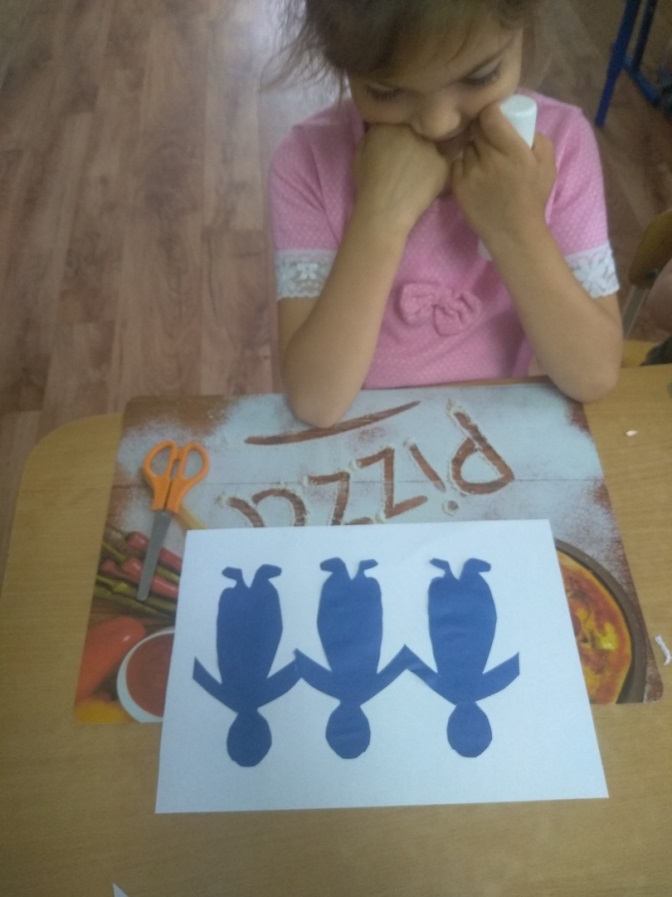 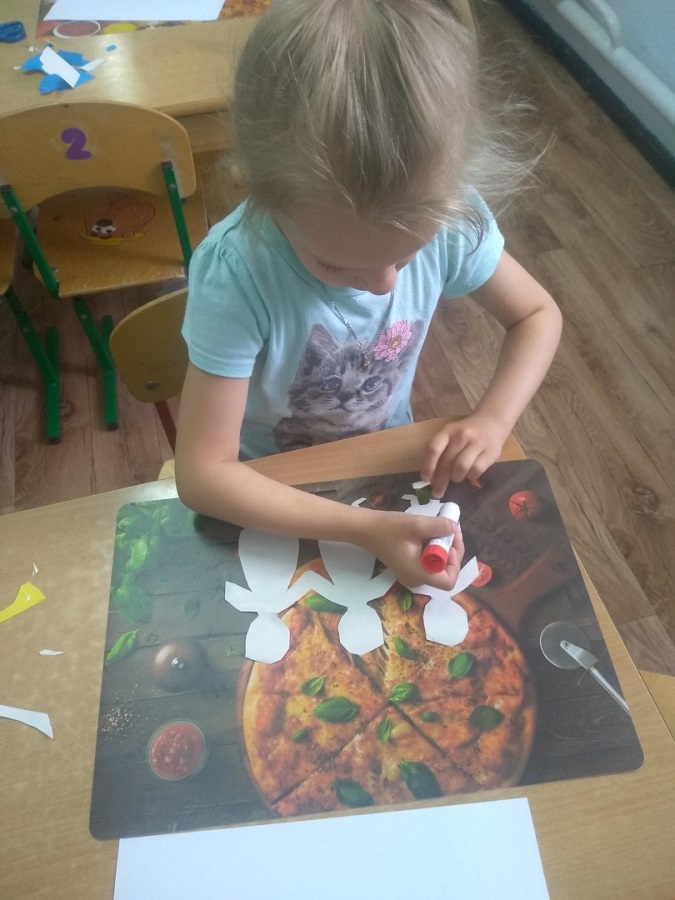 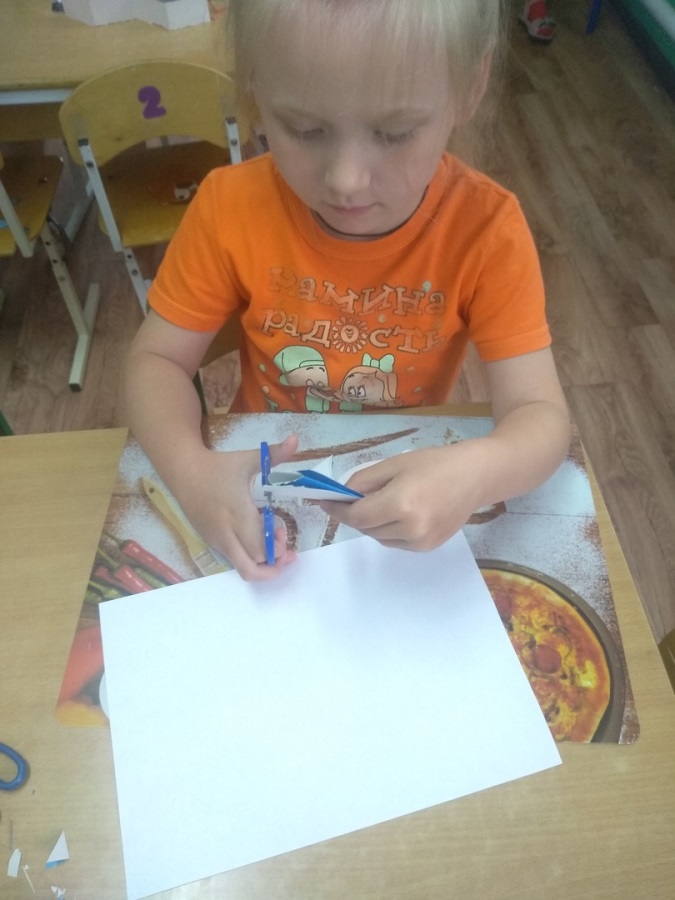 